BIODATA MAHASISWAIDENTITAS DIRINama			: FahmiNpm			: 172114146Tempat/Tgl.Lahir		: Meranti paham, 27 Desember 1998Jenis Kelamin		: Laki-lakiAgama			: IslamStatus			: Belum MenikahAnak Ke			: 5 Dari 6 BersaudaraAlamat			: Dusun I Meranti paham, Labuhan BatuNo.Hp			: 082216796450Dosen Pembimbing	: apt. Rafita Yuniarti SSi, M.SiJudul Skripsi	: Formulasi Sediaan Sabun Cair Ekstrak Etanol Daun Buas Buas (Premna pubescens Blume) Dan Uji Aktifitas Anti Bakteri Terhadap Bakteri Staphylococcus aureus	     Indeks Kumulatif		: 3,23PENDIDIKANSD				: MIS AL-AZHAR Dusun I Meranti pahamSMP			: MTS AL-IKHLAS Kebun AjamuSMA			: SMK SWASTA AS-SYIFA KisaranS-1				: Universitas Muslim Nusantara Al-Washliyah				  MedanORANG TUANama Ayah		: Alm Muddin HarahapPekerjaan			: Nama Ibu			: ParidahanaPekerjaan			: GuruAlamat			: Dusun I Meranti paham, Labuhan Batu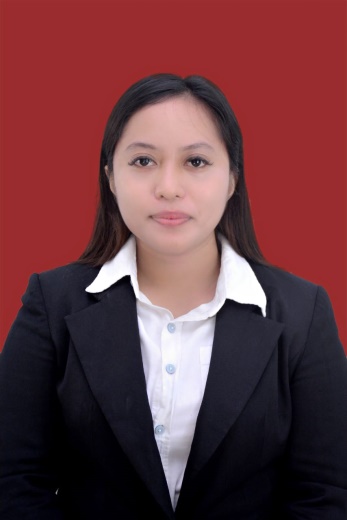 